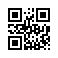 Strana:  1 z Strana:  1 z Strana:  1 z 11111Odběratel:Odběratel:Odběratel:Odběratel:Odběratel:Odběratel:Ústav jaderné fyziky AV ČR, v.v.i.
Husinec-Řež 130
250 68 ŘEŽ
Česká republikaÚstav jaderné fyziky AV ČR, v.v.i.
Husinec-Řež 130
250 68 ŘEŽ
Česká republikaÚstav jaderné fyziky AV ČR, v.v.i.
Husinec-Řež 130
250 68 ŘEŽ
Česká republikaÚstav jaderné fyziky AV ČR, v.v.i.
Husinec-Řež 130
250 68 ŘEŽ
Česká republikaÚstav jaderné fyziky AV ČR, v.v.i.
Husinec-Řež 130
250 68 ŘEŽ
Česká republikaÚstav jaderné fyziky AV ČR, v.v.i.
Husinec-Řež 130
250 68 ŘEŽ
Česká republikaÚstav jaderné fyziky AV ČR, v.v.i.
Husinec-Řež 130
250 68 ŘEŽ
Česká republikaÚstav jaderné fyziky AV ČR, v.v.i.
Husinec-Řež 130
250 68 ŘEŽ
Česká republikaÚstav jaderné fyziky AV ČR, v.v.i.
Husinec-Řež 130
250 68 ŘEŽ
Česká republikaÚstav jaderné fyziky AV ČR, v.v.i.
Husinec-Řež 130
250 68 ŘEŽ
Česká republikaÚstav jaderné fyziky AV ČR, v.v.i.
Husinec-Řež 130
250 68 ŘEŽ
Česká republikaÚstav jaderné fyziky AV ČR, v.v.i.
Husinec-Řež 130
250 68 ŘEŽ
Česká republikaPID:PID:PID:PID:PID:Odběratel:Odběratel:Odběratel:Ústav jaderné fyziky AV ČR, v.v.i.
Husinec-Řež 130
250 68 ŘEŽ
Česká republikaÚstav jaderné fyziky AV ČR, v.v.i.
Husinec-Řež 130
250 68 ŘEŽ
Česká republikaÚstav jaderné fyziky AV ČR, v.v.i.
Husinec-Řež 130
250 68 ŘEŽ
Česká republikaÚstav jaderné fyziky AV ČR, v.v.i.
Husinec-Řež 130
250 68 ŘEŽ
Česká republikaÚstav jaderné fyziky AV ČR, v.v.i.
Husinec-Řež 130
250 68 ŘEŽ
Česká republikaÚstav jaderné fyziky AV ČR, v.v.i.
Husinec-Řež 130
250 68 ŘEŽ
Česká republikaÚstav jaderné fyziky AV ČR, v.v.i.
Husinec-Řež 130
250 68 ŘEŽ
Česká republikaÚstav jaderné fyziky AV ČR, v.v.i.
Husinec-Řež 130
250 68 ŘEŽ
Česká republikaÚstav jaderné fyziky AV ČR, v.v.i.
Husinec-Řež 130
250 68 ŘEŽ
Česká republikaÚstav jaderné fyziky AV ČR, v.v.i.
Husinec-Řež 130
250 68 ŘEŽ
Česká republikaÚstav jaderné fyziky AV ČR, v.v.i.
Husinec-Řež 130
250 68 ŘEŽ
Česká republikaÚstav jaderné fyziky AV ČR, v.v.i.
Husinec-Řež 130
250 68 ŘEŽ
Česká republikaPID:PID:PID:PID:PID:2302029923020299Odběratel:Odběratel:Odběratel:Ústav jaderné fyziky AV ČR, v.v.i.
Husinec-Řež 130
250 68 ŘEŽ
Česká republikaÚstav jaderné fyziky AV ČR, v.v.i.
Husinec-Řež 130
250 68 ŘEŽ
Česká republikaÚstav jaderné fyziky AV ČR, v.v.i.
Husinec-Řež 130
250 68 ŘEŽ
Česká republikaÚstav jaderné fyziky AV ČR, v.v.i.
Husinec-Řež 130
250 68 ŘEŽ
Česká republikaÚstav jaderné fyziky AV ČR, v.v.i.
Husinec-Řež 130
250 68 ŘEŽ
Česká republikaÚstav jaderné fyziky AV ČR, v.v.i.
Husinec-Řež 130
250 68 ŘEŽ
Česká republikaÚstav jaderné fyziky AV ČR, v.v.i.
Husinec-Řež 130
250 68 ŘEŽ
Česká republikaÚstav jaderné fyziky AV ČR, v.v.i.
Husinec-Řež 130
250 68 ŘEŽ
Česká republikaÚstav jaderné fyziky AV ČR, v.v.i.
Husinec-Řež 130
250 68 ŘEŽ
Česká republikaÚstav jaderné fyziky AV ČR, v.v.i.
Husinec-Řež 130
250 68 ŘEŽ
Česká republikaÚstav jaderné fyziky AV ČR, v.v.i.
Husinec-Řež 130
250 68 ŘEŽ
Česká republikaÚstav jaderné fyziky AV ČR, v.v.i.
Husinec-Řež 130
250 68 ŘEŽ
Česká republikaPID:PID:PID:PID:PID:2302029923020299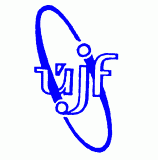 Ústav jaderné fyziky AV ČR, v.v.i.
Husinec-Řež 130
250 68 ŘEŽ
Česká republikaÚstav jaderné fyziky AV ČR, v.v.i.
Husinec-Řež 130
250 68 ŘEŽ
Česká republikaÚstav jaderné fyziky AV ČR, v.v.i.
Husinec-Řež 130
250 68 ŘEŽ
Česká republikaÚstav jaderné fyziky AV ČR, v.v.i.
Husinec-Řež 130
250 68 ŘEŽ
Česká republikaÚstav jaderné fyziky AV ČR, v.v.i.
Husinec-Řež 130
250 68 ŘEŽ
Česká republikaÚstav jaderné fyziky AV ČR, v.v.i.
Husinec-Řež 130
250 68 ŘEŽ
Česká republikaÚstav jaderné fyziky AV ČR, v.v.i.
Husinec-Řež 130
250 68 ŘEŽ
Česká republikaÚstav jaderné fyziky AV ČR, v.v.i.
Husinec-Řež 130
250 68 ŘEŽ
Česká republikaÚstav jaderné fyziky AV ČR, v.v.i.
Husinec-Řež 130
250 68 ŘEŽ
Česká republikaÚstav jaderné fyziky AV ČR, v.v.i.
Husinec-Řež 130
250 68 ŘEŽ
Česká republikaÚstav jaderné fyziky AV ČR, v.v.i.
Husinec-Řež 130
250 68 ŘEŽ
Česká republikaÚstav jaderné fyziky AV ČR, v.v.i.
Husinec-Řež 130
250 68 ŘEŽ
Česká republikaSmlouva:Smlouva:Smlouva:Smlouva:Smlouva:2302029923020299Ústav jaderné fyziky AV ČR, v.v.i.
Husinec-Řež 130
250 68 ŘEŽ
Česká republikaÚstav jaderné fyziky AV ČR, v.v.i.
Husinec-Řež 130
250 68 ŘEŽ
Česká republikaÚstav jaderné fyziky AV ČR, v.v.i.
Husinec-Řež 130
250 68 ŘEŽ
Česká republikaÚstav jaderné fyziky AV ČR, v.v.i.
Husinec-Řež 130
250 68 ŘEŽ
Česká republikaÚstav jaderné fyziky AV ČR, v.v.i.
Husinec-Řež 130
250 68 ŘEŽ
Česká republikaÚstav jaderné fyziky AV ČR, v.v.i.
Husinec-Řež 130
250 68 ŘEŽ
Česká republikaÚstav jaderné fyziky AV ČR, v.v.i.
Husinec-Řež 130
250 68 ŘEŽ
Česká republikaÚstav jaderné fyziky AV ČR, v.v.i.
Husinec-Řež 130
250 68 ŘEŽ
Česká republikaÚstav jaderné fyziky AV ČR, v.v.i.
Husinec-Řež 130
250 68 ŘEŽ
Česká republikaÚstav jaderné fyziky AV ČR, v.v.i.
Husinec-Řež 130
250 68 ŘEŽ
Česká republikaÚstav jaderné fyziky AV ČR, v.v.i.
Husinec-Řež 130
250 68 ŘEŽ
Česká republikaÚstav jaderné fyziky AV ČR, v.v.i.
Husinec-Řež 130
250 68 ŘEŽ
Česká republika2302029923020299Ústav jaderné fyziky AV ČR, v.v.i.
Husinec-Řež 130
250 68 ŘEŽ
Česká republikaÚstav jaderné fyziky AV ČR, v.v.i.
Husinec-Řež 130
250 68 ŘEŽ
Česká republikaÚstav jaderné fyziky AV ČR, v.v.i.
Husinec-Řež 130
250 68 ŘEŽ
Česká republikaÚstav jaderné fyziky AV ČR, v.v.i.
Husinec-Řež 130
250 68 ŘEŽ
Česká republikaÚstav jaderné fyziky AV ČR, v.v.i.
Husinec-Řež 130
250 68 ŘEŽ
Česká republikaÚstav jaderné fyziky AV ČR, v.v.i.
Husinec-Řež 130
250 68 ŘEŽ
Česká republikaÚstav jaderné fyziky AV ČR, v.v.i.
Husinec-Řež 130
250 68 ŘEŽ
Česká republikaÚstav jaderné fyziky AV ČR, v.v.i.
Husinec-Řež 130
250 68 ŘEŽ
Česká republikaÚstav jaderné fyziky AV ČR, v.v.i.
Husinec-Řež 130
250 68 ŘEŽ
Česká republikaÚstav jaderné fyziky AV ČR, v.v.i.
Husinec-Řež 130
250 68 ŘEŽ
Česká republikaÚstav jaderné fyziky AV ČR, v.v.i.
Husinec-Řež 130
250 68 ŘEŽ
Česká republikaÚstav jaderné fyziky AV ČR, v.v.i.
Husinec-Řež 130
250 68 ŘEŽ
Česká republikaČíslo účtu:Číslo účtu:Číslo účtu:Číslo účtu:Číslo účtu:2302029923020299Ústav jaderné fyziky AV ČR, v.v.i.
Husinec-Řež 130
250 68 ŘEŽ
Česká republikaÚstav jaderné fyziky AV ČR, v.v.i.
Husinec-Řež 130
250 68 ŘEŽ
Česká republikaÚstav jaderné fyziky AV ČR, v.v.i.
Husinec-Řež 130
250 68 ŘEŽ
Česká republikaÚstav jaderné fyziky AV ČR, v.v.i.
Husinec-Řež 130
250 68 ŘEŽ
Česká republikaÚstav jaderné fyziky AV ČR, v.v.i.
Husinec-Řež 130
250 68 ŘEŽ
Česká republikaÚstav jaderné fyziky AV ČR, v.v.i.
Husinec-Řež 130
250 68 ŘEŽ
Česká republikaÚstav jaderné fyziky AV ČR, v.v.i.
Husinec-Řež 130
250 68 ŘEŽ
Česká republikaÚstav jaderné fyziky AV ČR, v.v.i.
Husinec-Řež 130
250 68 ŘEŽ
Česká republikaÚstav jaderné fyziky AV ČR, v.v.i.
Husinec-Řež 130
250 68 ŘEŽ
Česká republikaÚstav jaderné fyziky AV ČR, v.v.i.
Husinec-Řež 130
250 68 ŘEŽ
Česká republikaÚstav jaderné fyziky AV ČR, v.v.i.
Husinec-Řež 130
250 68 ŘEŽ
Česká republikaÚstav jaderné fyziky AV ČR, v.v.i.
Husinec-Řež 130
250 68 ŘEŽ
Česká republikaPeněžní ústav:Peněžní ústav:Peněžní ústav:Peněžní ústav:Peněžní ústav:2302029923020299Ústav jaderné fyziky AV ČR, v.v.i.
Husinec-Řež 130
250 68 ŘEŽ
Česká republikaÚstav jaderné fyziky AV ČR, v.v.i.
Husinec-Řež 130
250 68 ŘEŽ
Česká republikaÚstav jaderné fyziky AV ČR, v.v.i.
Husinec-Řež 130
250 68 ŘEŽ
Česká republikaÚstav jaderné fyziky AV ČR, v.v.i.
Husinec-Řež 130
250 68 ŘEŽ
Česká republikaÚstav jaderné fyziky AV ČR, v.v.i.
Husinec-Řež 130
250 68 ŘEŽ
Česká republikaÚstav jaderné fyziky AV ČR, v.v.i.
Husinec-Řež 130
250 68 ŘEŽ
Česká republikaÚstav jaderné fyziky AV ČR, v.v.i.
Husinec-Řež 130
250 68 ŘEŽ
Česká republikaÚstav jaderné fyziky AV ČR, v.v.i.
Husinec-Řež 130
250 68 ŘEŽ
Česká republikaÚstav jaderné fyziky AV ČR, v.v.i.
Husinec-Řež 130
250 68 ŘEŽ
Česká republikaÚstav jaderné fyziky AV ČR, v.v.i.
Husinec-Řež 130
250 68 ŘEŽ
Česká republikaÚstav jaderné fyziky AV ČR, v.v.i.
Husinec-Řež 130
250 68 ŘEŽ
Česká republikaÚstav jaderné fyziky AV ČR, v.v.i.
Husinec-Řež 130
250 68 ŘEŽ
Česká republika23020299230202992302029923020299Dodavatel:Dodavatel:Dodavatel:Dodavatel:Dodavatel:Dodavatel:Dodavatel:2302029923020299DIČ:DIČ:DIČ:CZ61389005CZ61389005CZ61389005CZ61389005Dodavatel:Dodavatel:Dodavatel:Dodavatel:Dodavatel:Dodavatel:Dodavatel:2302029923020299DIČ:DIČ:DIČ:CZ61389005CZ61389005CZ61389005CZ61389005IČ:IČ:2513841325138413251384132513841325138413DIČ:DIČ:CZ25138413CZ25138413CZ25138413CZ25138413CZ25138413CZ251384132302029923020299IČ:IČ:IČ:61389005613890056138900561389005IČ:IČ:2513841325138413251384132513841325138413DIČ:DIČ:CZ25138413CZ25138413CZ25138413CZ25138413CZ25138413CZ251384132302029923020299IČ:IČ:IČ:613890056138900561389005613890052302029923020299IČ:IČ:IČ:613890056138900561389005613890052302029923020299IČ:IČ:IČ:6138900561389005613890056138900523020299230202992302029923020299230202992302029923020299230202992302029923020299Platnost objednávky do:Platnost objednávky do:Platnost objednávky do:Platnost objednávky do:Platnost objednávky do:Platnost objednávky do:Platnost objednávky do:Platnost objednávky do:31.12.202331.12.202331.12.202331.12.202331.12.2023Termín dodání:Termín dodání:Termín dodání:Termín dodání:Termín dodání:Termín dodání:Termín dodání:17.11.202317.11.202317.11.202317.11.202317.11.2023Forma úhrady:Forma úhrady:Forma úhrady:Forma úhrady:Forma úhrady:Forma úhrady:Forma úhrady:PříkazemPříkazemPříkazemPříkazemPříkazemForma úhrady:Forma úhrady:Forma úhrady:Forma úhrady:Forma úhrady:Forma úhrady:Forma úhrady:PříkazemPříkazemPříkazemPříkazemPříkazemForma úhrady:Forma úhrady:Forma úhrady:Forma úhrady:Forma úhrady:Forma úhrady:Forma úhrady:PříkazemPříkazemPříkazemPříkazemPříkazemTermín úhrady:Termín úhrady:Termín úhrady:Termín úhrady:Termín úhrady:Termín úhrady:Termín úhrady:Termín úhrady:Termín úhrady:Termín úhrady:Termín úhrady:Termín úhrady:Termín úhrady:Termín úhrady:Při fakturaci vždy uvádějte číslo objednávky!!!Při fakturaci vždy uvádějte číslo objednávky!!!Při fakturaci vždy uvádějte číslo objednávky!!!Při fakturaci vždy uvádějte číslo objednávky!!!Při fakturaci vždy uvádějte číslo objednávky!!!Při fakturaci vždy uvádějte číslo objednávky!!!Při fakturaci vždy uvádějte číslo objednávky!!!Při fakturaci vždy uvádějte číslo objednávky!!!Při fakturaci vždy uvádějte číslo objednávky!!!Při fakturaci vždy uvádějte číslo objednávky!!!Při fakturaci vždy uvádějte číslo objednávky!!!Při fakturaci vždy uvádějte číslo objednávky!!!Při fakturaci vždy uvádějte číslo objednávky!!!Při fakturaci vždy uvádějte číslo objednávky!!!Při fakturaci vždy uvádějte číslo objednávky!!!Při fakturaci vždy uvádějte číslo objednávky!!!Při fakturaci vždy uvádějte číslo objednávky!!!Při fakturaci vždy uvádějte číslo objednávky!!!Při fakturaci vždy uvádějte číslo objednávky!!!Při fakturaci vždy uvádějte číslo objednávky!!!Při fakturaci vždy uvádějte číslo objednávky!!!Při fakturaci vždy uvádějte číslo objednávky!!!Při fakturaci vždy uvádějte číslo objednávky!!!Při fakturaci vždy uvádějte číslo objednávky!!!Při fakturaci vždy uvádějte číslo objednávky!!!Při fakturaci vždy uvádějte číslo objednávky!!!Při fakturaci vždy uvádějte číslo objednávky!!!Při fakturaci vždy uvádějte číslo objednávky!!!Objednáváme prodloužení licencí a upgrade pro zálohovací software.Objednáváme prodloužení licencí a upgrade pro zálohovací software.Objednáváme prodloužení licencí a upgrade pro zálohovací software.Objednáváme prodloužení licencí a upgrade pro zálohovací software.Objednáváme prodloužení licencí a upgrade pro zálohovací software.Objednáváme prodloužení licencí a upgrade pro zálohovací software.Objednáváme prodloužení licencí a upgrade pro zálohovací software.Objednáváme prodloužení licencí a upgrade pro zálohovací software.Objednáváme prodloužení licencí a upgrade pro zálohovací software.Objednáváme prodloužení licencí a upgrade pro zálohovací software.Objednáváme prodloužení licencí a upgrade pro zálohovací software.Objednáváme prodloužení licencí a upgrade pro zálohovací software.Objednáváme prodloužení licencí a upgrade pro zálohovací software.Objednáváme prodloužení licencí a upgrade pro zálohovací software.Objednáváme prodloužení licencí a upgrade pro zálohovací software.Objednáváme prodloužení licencí a upgrade pro zálohovací software.Objednáváme prodloužení licencí a upgrade pro zálohovací software.Objednáváme prodloužení licencí a upgrade pro zálohovací software.Objednáváme prodloužení licencí a upgrade pro zálohovací software.Objednáváme prodloužení licencí a upgrade pro zálohovací software.Objednáváme prodloužení licencí a upgrade pro zálohovací software.Objednáváme prodloužení licencí a upgrade pro zálohovací software.Objednáváme prodloužení licencí a upgrade pro zálohovací software.Objednáváme prodloužení licencí a upgrade pro zálohovací software.Objednáváme prodloužení licencí a upgrade pro zálohovací software.Objednáváme prodloužení licencí a upgrade pro zálohovací software.Objednáváme prodloužení licencí a upgrade pro zálohovací software.Objednáváme prodloužení licencí a upgrade pro zálohovací software.PoložkaPoložkaPoložkaPoložkaPoložkaPoložkaPoložkaPoložkaPoložkaPoložkaPoložkaPoložkaPoložkaPoložkaPoložkaPoložkaPoložkaPoložkaPoložkaPoložkaPoložkaPoložkaPoložkaPoložkaPoložkaPoložkaPoložkaPoložkaPoložkaReferenční čísloReferenční čísloReferenční čísloReferenční čísloReferenční čísloMnožstvíMnožstvíMnožstvíMJMJMJMJMJMJCena/MJ bez DPHCena/MJ bez DPHCena/MJ bez DPHCena/MJ bez DPHCena/MJ bez DPHCelkem bez DPHCelkem bez DPHCelkem bez DPHCelkem bez DPHCelkem bez DPHCelkem bez DPHCelkem bez DPHCelkem bez DPHCelkem bez DPHCelkem bez DPHVeeam Data Platform Advanced Universal Subscription License. Includes Enterprise Plus Edition features. 1 Year Renewal Subscription Upfront Billing & Production (24/7) Support. 10 instance pack.Veeam Data Platform Advanced Universal Subscription License. Includes Enterprise Plus Edition features. 1 Year Renewal Subscription Upfront Billing & Production (24/7) Support. 10 instance pack.Veeam Data Platform Advanced Universal Subscription License. Includes Enterprise Plus Edition features. 1 Year Renewal Subscription Upfront Billing & Production (24/7) Support. 10 instance pack.Veeam Data Platform Advanced Universal Subscription License. Includes Enterprise Plus Edition features. 1 Year Renewal Subscription Upfront Billing & Production (24/7) Support. 10 instance pack.Veeam Data Platform Advanced Universal Subscription License. Includes Enterprise Plus Edition features. 1 Year Renewal Subscription Upfront Billing & Production (24/7) Support. 10 instance pack.Veeam Data Platform Advanced Universal Subscription License. Includes Enterprise Plus Edition features. 1 Year Renewal Subscription Upfront Billing & Production (24/7) Support. 10 instance pack.Veeam Data Platform Advanced Universal Subscription License. Includes Enterprise Plus Edition features. 1 Year Renewal Subscription Upfront Billing & Production (24/7) Support. 10 instance pack.Veeam Data Platform Advanced Universal Subscription License. Includes Enterprise Plus Edition features. 1 Year Renewal Subscription Upfront Billing & Production (24/7) Support. 10 instance pack.Veeam Data Platform Advanced Universal Subscription License. Includes Enterprise Plus Edition features. 1 Year Renewal Subscription Upfront Billing & Production (24/7) Support. 10 instance pack.Veeam Data Platform Advanced Universal Subscription License. Includes Enterprise Plus Edition features. 1 Year Renewal Subscription Upfront Billing & Production (24/7) Support. 10 instance pack.Veeam Data Platform Advanced Universal Subscription License. Includes Enterprise Plus Edition features. 1 Year Renewal Subscription Upfront Billing & Production (24/7) Support. 10 instance pack.Veeam Data Platform Advanced Universal Subscription License. Includes Enterprise Plus Edition features. 1 Year Renewal Subscription Upfront Billing & Production (24/7) Support. 10 instance pack.Veeam Data Platform Advanced Universal Subscription License. Includes Enterprise Plus Edition features. 1 Year Renewal Subscription Upfront Billing & Production (24/7) Support. 10 instance pack.Veeam Data Platform Advanced Universal Subscription License. Includes Enterprise Plus Edition features. 1 Year Renewal Subscription Upfront Billing & Production (24/7) Support. 10 instance pack.Veeam Data Platform Advanced Universal Subscription License. Includes Enterprise Plus Edition features. 1 Year Renewal Subscription Upfront Billing & Production (24/7) Support. 10 instance pack.Veeam Data Platform Advanced Universal Subscription License. Includes Enterprise Plus Edition features. 1 Year Renewal Subscription Upfront Billing & Production (24/7) Support. 10 instance pack.Veeam Data Platform Advanced Universal Subscription License. Includes Enterprise Plus Edition features. 1 Year Renewal Subscription Upfront Billing & Production (24/7) Support. 10 instance pack.Veeam Data Platform Advanced Universal Subscription License. Includes Enterprise Plus Edition features. 1 Year Renewal Subscription Upfront Billing & Production (24/7) Support. 10 instance pack.Veeam Data Platform Advanced Universal Subscription License. Includes Enterprise Plus Edition features. 1 Year Renewal Subscription Upfront Billing & Production (24/7) Support. 10 instance pack.Veeam Data Platform Advanced Universal Subscription License. Includes Enterprise Plus Edition features. 1 Year Renewal Subscription Upfront Billing & Production (24/7) Support. 10 instance pack.Veeam Data Platform Advanced Universal Subscription License. Includes Enterprise Plus Edition features. 1 Year Renewal Subscription Upfront Billing & Production (24/7) Support. 10 instance pack.Veeam Data Platform Advanced Universal Subscription License. Includes Enterprise Plus Edition features. 1 Year Renewal Subscription Upfront Billing & Production (24/7) Support. 10 instance pack.Veeam Data Platform Advanced Universal Subscription License. Includes Enterprise Plus Edition features. 1 Year Renewal Subscription Upfront Billing & Production (24/7) Support. 10 instance pack.Veeam Data Platform Advanced Universal Subscription License. Includes Enterprise Plus Edition features. 1 Year Renewal Subscription Upfront Billing & Production (24/7) Support. 10 instance pack.Veeam Data Platform Advanced Universal Subscription License. Includes Enterprise Plus Edition features. 1 Year Renewal Subscription Upfront Billing & Production (24/7) Support. 10 instance pack.Veeam Data Platform Advanced Universal Subscription License. Includes Enterprise Plus Edition features. 1 Year Renewal Subscription Upfront Billing & Production (24/7) Support. 10 instance pack.Veeam Data Platform Advanced Universal Subscription License. Includes Enterprise Plus Edition features. 1 Year Renewal Subscription Upfront Billing & Production (24/7) Support. 10 instance pack.Veeam Data Platform Advanced Universal Subscription License. Includes Enterprise Plus Edition features. 1 Year Renewal Subscription Upfront Billing & Production (24/7) Support. 10 instance pack.Veeam Data Platform Advanced Universal Subscription License. Includes Enterprise Plus Edition features. 1 Year Renewal Subscription Upfront Billing & Production (24/7) Support. 10 instance pack.Annual Basic Maintenance Renewal -Veeam Data Platform Foundation Enterprise. For customers who own Veeam Data Platform Foundation Enterprise, Basic Support socket licensing prior to July 1st, 2022.Annual Basic Maintenance Renewal -Veeam Data Platform Foundation Enterprise. For customers who own Veeam Data Platform Foundation Enterprise, Basic Support socket licensing prior to July 1st, 2022.Annual Basic Maintenance Renewal -Veeam Data Platform Foundation Enterprise. For customers who own Veeam Data Platform Foundation Enterprise, Basic Support socket licensing prior to July 1st, 2022.Annual Basic Maintenance Renewal -Veeam Data Platform Foundation Enterprise. For customers who own Veeam Data Platform Foundation Enterprise, Basic Support socket licensing prior to July 1st, 2022.Annual Basic Maintenance Renewal -Veeam Data Platform Foundation Enterprise. For customers who own Veeam Data Platform Foundation Enterprise, Basic Support socket licensing prior to July 1st, 2022.Annual Basic Maintenance Renewal -Veeam Data Platform Foundation Enterprise. For customers who own Veeam Data Platform Foundation Enterprise, Basic Support socket licensing prior to July 1st, 2022.Annual Basic Maintenance Renewal -Veeam Data Platform Foundation Enterprise. For customers who own Veeam Data Platform Foundation Enterprise, Basic Support socket licensing prior to July 1st, 2022.Annual Basic Maintenance Renewal -Veeam Data Platform Foundation Enterprise. For customers who own Veeam Data Platform Foundation Enterprise, Basic Support socket licensing prior to July 1st, 2022.Annual Basic Maintenance Renewal -Veeam Data Platform Foundation Enterprise. For customers who own Veeam Data Platform Foundation Enterprise, Basic Support socket licensing prior to July 1st, 2022.Annual Basic Maintenance Renewal -Veeam Data Platform Foundation Enterprise. For customers who own Veeam Data Platform Foundation Enterprise, Basic Support socket licensing prior to July 1st, 2022.Annual Basic Maintenance Renewal -Veeam Data Platform Foundation Enterprise. For customers who own Veeam Data Platform Foundation Enterprise, Basic Support socket licensing prior to July 1st, 2022.Annual Basic Maintenance Renewal -Veeam Data Platform Foundation Enterprise. For customers who own Veeam Data Platform Foundation Enterprise, Basic Support socket licensing prior to July 1st, 2022.Annual Basic Maintenance Renewal -Veeam Data Platform Foundation Enterprise. For customers who own Veeam Data Platform Foundation Enterprise, Basic Support socket licensing prior to July 1st, 2022.Annual Basic Maintenance Renewal -Veeam Data Platform Foundation Enterprise. For customers who own Veeam Data Platform Foundation Enterprise, Basic Support socket licensing prior to July 1st, 2022.Annual Basic Maintenance Renewal -Veeam Data Platform Foundation Enterprise. For customers who own Veeam Data Platform Foundation Enterprise, Basic Support socket licensing prior to July 1st, 2022.Annual Basic Maintenance Renewal -Veeam Data Platform Foundation Enterprise. For customers who own Veeam Data Platform Foundation Enterprise, Basic Support socket licensing prior to July 1st, 2022.Annual Basic Maintenance Renewal -Veeam Data Platform Foundation Enterprise. For customers who own Veeam Data Platform Foundation Enterprise, Basic Support socket licensing prior to July 1st, 2022.Annual Basic Maintenance Renewal -Veeam Data Platform Foundation Enterprise. For customers who own Veeam Data Platform Foundation Enterprise, Basic Support socket licensing prior to July 1st, 2022.Annual Basic Maintenance Renewal -Veeam Data Platform Foundation Enterprise. For customers who own Veeam Data Platform Foundation Enterprise, Basic Support socket licensing prior to July 1st, 2022.Annual Basic Maintenance Renewal -Veeam Data Platform Foundation Enterprise. For customers who own Veeam Data Platform Foundation Enterprise, Basic Support socket licensing prior to July 1st, 2022.Annual Basic Maintenance Renewal -Veeam Data Platform Foundation Enterprise. For customers who own Veeam Data Platform Foundation Enterprise, Basic Support socket licensing prior to July 1st, 2022.Annual Basic Maintenance Renewal -Veeam Data Platform Foundation Enterprise. For customers who own Veeam Data Platform Foundation Enterprise, Basic Support socket licensing prior to July 1st, 2022.Annual Basic Maintenance Renewal -Veeam Data Platform Foundation Enterprise. For customers who own Veeam Data Platform Foundation Enterprise, Basic Support socket licensing prior to July 1st, 2022.Annual Basic Maintenance Renewal -Veeam Data Platform Foundation Enterprise. For customers who own Veeam Data Platform Foundation Enterprise, Basic Support socket licensing prior to July 1st, 2022.Annual Basic Maintenance Renewal -Veeam Data Platform Foundation Enterprise. For customers who own Veeam Data Platform Foundation Enterprise, Basic Support socket licensing prior to July 1st, 2022.Annual Basic Maintenance Renewal -Veeam Data Platform Foundation Enterprise. For customers who own Veeam Data Platform Foundation Enterprise, Basic Support socket licensing prior to July 1st, 2022.Annual Basic Maintenance Renewal -Veeam Data Platform Foundation Enterprise. For customers who own Veeam Data Platform Foundation Enterprise, Basic Support socket licensing prior to July 1st, 2022.Annual Basic Maintenance Renewal -Veeam Data Platform Foundation Enterprise. For customers who own Veeam Data Platform Foundation Enterprise, Basic Support socket licensing prior to July 1st, 2022.Annual Basic Maintenance Renewal -Veeam Data Platform Foundation Enterprise. For customers who own Veeam Data Platform Foundation Enterprise, Basic Support socket licensing prior to July 1st, 2022.Instalace a nastavení, kontrola stavu prostředí.Instalace a nastavení, kontrola stavu prostředí.Instalace a nastavení, kontrola stavu prostředí.Instalace a nastavení, kontrola stavu prostředí.Instalace a nastavení, kontrola stavu prostředí.Instalace a nastavení, kontrola stavu prostředí.Instalace a nastavení, kontrola stavu prostředí.Instalace a nastavení, kontrola stavu prostředí.Instalace a nastavení, kontrola stavu prostředí.Instalace a nastavení, kontrola stavu prostředí.Instalace a nastavení, kontrola stavu prostředí.Instalace a nastavení, kontrola stavu prostředí.Instalace a nastavení, kontrola stavu prostředí.Instalace a nastavení, kontrola stavu prostředí.Instalace a nastavení, kontrola stavu prostředí.Instalace a nastavení, kontrola stavu prostředí.Instalace a nastavení, kontrola stavu prostředí.Instalace a nastavení, kontrola stavu prostředí.Instalace a nastavení, kontrola stavu prostředí.Instalace a nastavení, kontrola stavu prostředí.Instalace a nastavení, kontrola stavu prostředí.Instalace a nastavení, kontrola stavu prostředí.Instalace a nastavení, kontrola stavu prostředí.Instalace a nastavení, kontrola stavu prostředí.Instalace a nastavení, kontrola stavu prostředí.Instalace a nastavení, kontrola stavu prostředí.Instalace a nastavení, kontrola stavu prostředí.Instalace a nastavení, kontrola stavu prostředí.Instalace a nastavení, kontrola stavu prostředí.Datum vystavení:Datum vystavení:Datum vystavení:Datum vystavení:Datum vystavení:Datum vystavení:10.11.202310.11.202310.11.2023Vystavil:                                                                      ...................
                                                                          Razítko, podpisVystavil:                                                                      ...................
                                                                          Razítko, podpisVystavil:                                                                      ...................
                                                                          Razítko, podpisVystavil:                                                                      ...................
                                                                          Razítko, podpisVystavil:                                                                      ...................
                                                                          Razítko, podpisVystavil:                                                                      ...................
                                                                          Razítko, podpisVystavil:                                                                      ...................
                                                                          Razítko, podpisVystavil:                                                                      ...................
                                                                          Razítko, podpisVystavil:                                                                      ...................
                                                                          Razítko, podpisVystavil:                                                                      ...................
                                                                          Razítko, podpisVystavil:                                                                      ...................
                                                                          Razítko, podpisVystavil:                                                                      ...................
                                                                          Razítko, podpisVystavil:                                                                      ...................
                                                                          Razítko, podpisVystavil:                                                                      ...................
                                                                          Razítko, podpisVystavil:                                                                      ...................
                                                                          Razítko, podpisVystavil:                                                                      ...................
                                                                          Razítko, podpisVystavil:                                                                      ...................
                                                                          Razítko, podpisVystavil:                                                                      ...................
                                                                          Razítko, podpisVystavil:                                                                      ...................
                                                                          Razítko, podpisVystavil:                                                                      ...................
                                                                          Razítko, podpisVystavil:                                                                      ...................
                                                                          Razítko, podpisVystavil:                                                                      ...................
                                                                          Razítko, podpisVystavil:                                                                      ...................
                                                                          Razítko, podpisVystavil:                                                                      ...................
                                                                          Razítko, podpisVystavil:                                                                      ...................
                                                                          Razítko, podpisVystavil:                                                                      ...................
                                                                          Razítko, podpisVystavil:                                                                      ...................
                                                                          Razítko, podpisVystavil:                                                                      ...................
                                                                          Razítko, podpisVystavil:                                                                      ...................
                                                                          Razítko, podpisInterní údaje objednatele : 050600 \ 100 \ 063056 - Centrum urychlovačů \ 0900   Deník: 2 \ Opravy a služby - tuzemskéInterní údaje objednatele : 050600 \ 100 \ 063056 - Centrum urychlovačů \ 0900   Deník: 2 \ Opravy a služby - tuzemskéInterní údaje objednatele : 050600 \ 100 \ 063056 - Centrum urychlovačů \ 0900   Deník: 2 \ Opravy a služby - tuzemskéInterní údaje objednatele : 050600 \ 100 \ 063056 - Centrum urychlovačů \ 0900   Deník: 2 \ Opravy a služby - tuzemskéInterní údaje objednatele : 050600 \ 100 \ 063056 - Centrum urychlovačů \ 0900   Deník: 2 \ Opravy a služby - tuzemskéInterní údaje objednatele : 050600 \ 100 \ 063056 - Centrum urychlovačů \ 0900   Deník: 2 \ Opravy a služby - tuzemskéInterní údaje objednatele : 050600 \ 100 \ 063056 - Centrum urychlovačů \ 0900   Deník: 2 \ Opravy a služby - tuzemskéInterní údaje objednatele : 050600 \ 100 \ 063056 - Centrum urychlovačů \ 0900   Deník: 2 \ Opravy a služby - tuzemskéInterní údaje objednatele : 050600 \ 100 \ 063056 - Centrum urychlovačů \ 0900   Deník: 2 \ Opravy a služby - tuzemskéInterní údaje objednatele : 050600 \ 100 \ 063056 - Centrum urychlovačů \ 0900   Deník: 2 \ Opravy a služby - tuzemskéInterní údaje objednatele : 050600 \ 100 \ 063056 - Centrum urychlovačů \ 0900   Deník: 2 \ Opravy a služby - tuzemskéInterní údaje objednatele : 050600 \ 100 \ 063056 - Centrum urychlovačů \ 0900   Deník: 2 \ Opravy a služby - tuzemskéInterní údaje objednatele : 050600 \ 100 \ 063056 - Centrum urychlovačů \ 0900   Deník: 2 \ Opravy a služby - tuzemskéInterní údaje objednatele : 050600 \ 100 \ 063056 - Centrum urychlovačů \ 0900   Deník: 2 \ Opravy a služby - tuzemskéInterní údaje objednatele : 050600 \ 100 \ 063056 - Centrum urychlovačů \ 0900   Deník: 2 \ Opravy a služby - tuzemskéInterní údaje objednatele : 050600 \ 100 \ 063056 - Centrum urychlovačů \ 0900   Deník: 2 \ Opravy a služby - tuzemskéInterní údaje objednatele : 050600 \ 100 \ 063056 - Centrum urychlovačů \ 0900   Deník: 2 \ Opravy a služby - tuzemskéInterní údaje objednatele : 050600 \ 100 \ 063056 - Centrum urychlovačů \ 0900   Deník: 2 \ Opravy a služby - tuzemskéInterní údaje objednatele : 050600 \ 100 \ 063056 - Centrum urychlovačů \ 0900   Deník: 2 \ Opravy a služby - tuzemskéInterní údaje objednatele : 050600 \ 100 \ 063056 - Centrum urychlovačů \ 0900   Deník: 2 \ Opravy a služby - tuzemskéInterní údaje objednatele : 050600 \ 100 \ 063056 - Centrum urychlovačů \ 0900   Deník: 2 \ Opravy a služby - tuzemskéInterní údaje objednatele : 050600 \ 100 \ 063056 - Centrum urychlovačů \ 0900   Deník: 2 \ Opravy a služby - tuzemskéInterní údaje objednatele : 050600 \ 100 \ 063056 - Centrum urychlovačů \ 0900   Deník: 2 \ Opravy a služby - tuzemskéInterní údaje objednatele : 050600 \ 100 \ 063056 - Centrum urychlovačů \ 0900   Deník: 2 \ Opravy a služby - tuzemskéInterní údaje objednatele : 050600 \ 100 \ 063056 - Centrum urychlovačů \ 0900   Deník: 2 \ Opravy a služby - tuzemskéInterní údaje objednatele : 050600 \ 100 \ 063056 - Centrum urychlovačů \ 0900   Deník: 2 \ Opravy a služby - tuzemskéInterní údaje objednatele : 050600 \ 100 \ 063056 - Centrum urychlovačů \ 0900   Deník: 2 \ Opravy a služby - tuzemskéInterní údaje objednatele : 050600 \ 100 \ 063056 - Centrum urychlovačů \ 0900   Deník: 2 \ Opravy a služby - tuzemskéZpracováno systémem iFIS  na databázi ORACLE (R)Zpracováno systémem iFIS  na databázi ORACLE (R)Zpracováno systémem iFIS  na databázi ORACLE (R)Zpracováno systémem iFIS  na databázi ORACLE (R)Zpracováno systémem iFIS  na databázi ORACLE (R)Zpracováno systémem iFIS  na databázi ORACLE (R)Zpracováno systémem iFIS  na databázi ORACLE (R)Zpracováno systémem iFIS  na databázi ORACLE (R)Zpracováno systémem iFIS  na databázi ORACLE (R)Zpracováno systémem iFIS  na databázi ORACLE (R)Zpracováno systémem iFIS  na databázi ORACLE (R)Zpracováno systémem iFIS  na databázi ORACLE (R)Zpracováno systémem iFIS  na databázi ORACLE (R)Zpracováno systémem iFIS  na databázi ORACLE (R)Zpracováno systémem iFIS  na databázi ORACLE (R)Zpracováno systémem iFIS  na databázi ORACLE (R)Zpracováno systémem iFIS  na databázi ORACLE (R)Zpracováno systémem iFIS  na databázi ORACLE (R)Zpracováno systémem iFIS  na databázi ORACLE (R)Zpracováno systémem iFIS  na databázi ORACLE (R)Zpracováno systémem iFIS  na databázi ORACLE (R)Zpracováno systémem iFIS  na databázi ORACLE (R)Zpracováno systémem iFIS  na databázi ORACLE (R)Zpracováno systémem iFIS  na databázi ORACLE (R)Zpracováno systémem iFIS  na databázi ORACLE (R)Zpracováno systémem iFIS  na databázi ORACLE (R)Zpracováno systémem iFIS  na databázi ORACLE (R)Zpracováno systémem iFIS  na databázi ORACLE (R)